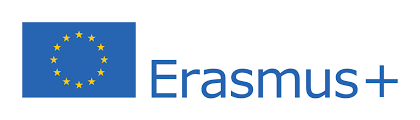 Romanian Blouse Worn yesterday and revalued today, the Romanian blouse is a symbol not only of the connection between past and present, but also of the Unity in diversity, being worn today all over the world.One of the workshops in the mobility at Zarnesti  was linked to the Romanian traditions, to the  cultural elements that define the Romanian people. The children together with the teachers went at Bran to visit the workshop of an artist who makes traditional Romanian blouses and who paints icons on glass. She explained to the children the whole process of making the products and she showed them the steps of making them as well as the final products. The children also learnt about the importance of these objects in the Romanian culture, their history, when and how people use them.After this, all the group went to the secondary school in Bran for the workshop. They were given parts of Romanian blouses and, in their groups, they had to sew traditional models on them and reconstruct the blouses. Before starting sewing, they were explained the importance of colours used for the models as well as the different patterns used in different areas of the country. The children were very interested in this activity (especially the boys), they had fun while learning things about the Romanian culture and history.During the week, was made a brochure with traditional Romanian costume.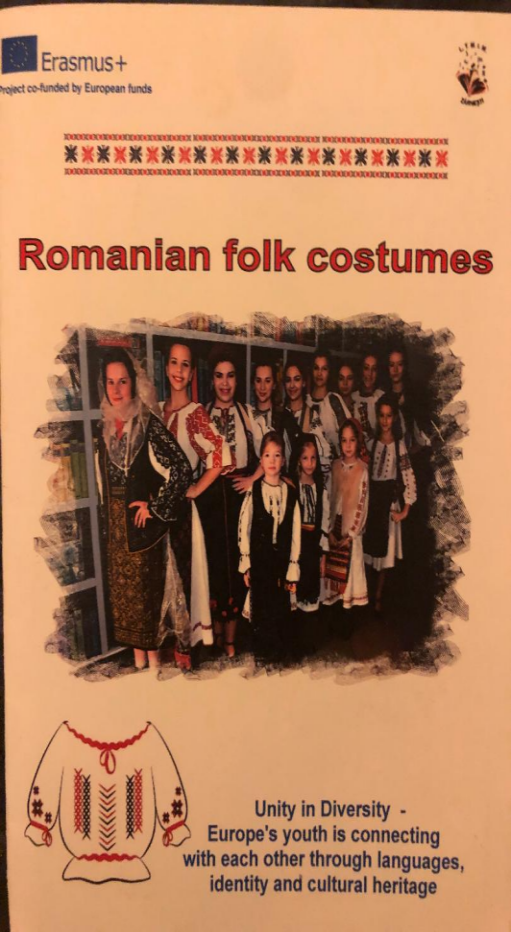 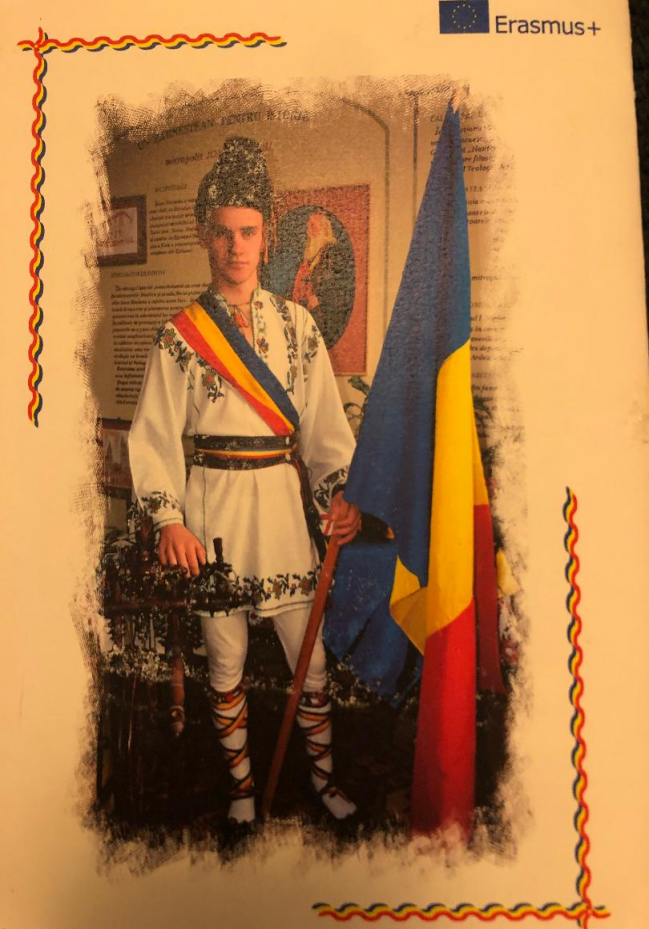 